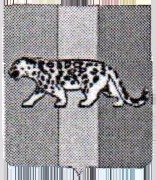 УПРАВЛЕНИЕ ОБРАЗОВАНИЯ АДМИНИСТРАЦИИ НАДЕЖДПНСКОГО МУНИЦИПАЛЬНОFО РАИОНА П Р И К А 3от 27.09.2022 года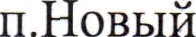 № 230-aОб утверждении муниципального плана мероприятий, направленного на формирование и оценку функциональной грамотности обучающихся общеобразовательных организаций Падеждинского района, на 2022/2023 учебный годНа основании приказа Министерства образования Приморского края от 16 сентября 2022 года № 1022-a «Об утверждении регионального плана мероприятий, направленного на формирование и оценку функциональной грамотности обучающихся общеобразовательных организаций Приморского края, на 2022/2023 учебный год»ПРИКАЗЫВАЮ:Утвердить муниципальный план мероприятий, направленный на формирование и оценку функциональной грамотности обучающихся общеобразовательных организаций Надеждинского района, на 2022/2023 учебный год (приложение № 1)Руководителям общеобразовательных организаций:1.1. обеспечить разработку и утверждение планов мероприятий, направленных на формирование и оценку функциональной грамотности обучающихся общеобразовательных организаций на школьном уровне (до 07 октября 2022 года);обеспечить использование в учебном процессе педагогами общеобразовательных организаций банка заданий для оценки функциональной грамотности, разработанного ФГБНУ «Институт стратегии развития образования Российской академии образования» (https://fipi.ru/otkrytyy-bank-zadaniydlya-otsenki- yestestvennonauchnoy-gramotnosti) (постоянно);организовать информационно-просветительскую работу с родителями, представителями средств массовой информации, общественностью по вопросам развития функциональной грамотности обучающихся (постоянно).Контроль за исполнением настоящего приказа возложить на начальника информационно-методического отдела Управления образования администрации Надеждинского муниципального района В.А. Бесчастнову.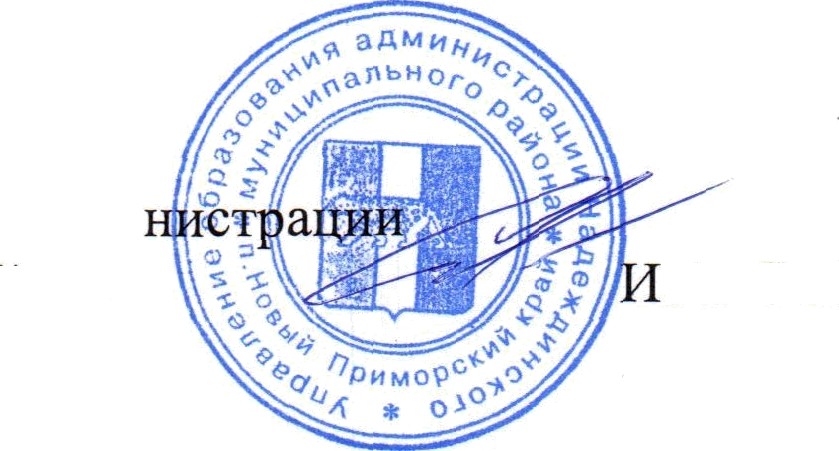 Начальник Управления образования адмиНадеждинского муниципального района	.А. СоколоваПриложение 1Муниципальный план мероприятий, паправленных  на формирование  и оценку  функциональной грамотностиобучающихся общеобразовательных организаций, на 2022/2023 учебный год№п/пНаименование мероприятияСрок исполненияОжидаемый результатОтветственный12351Организация методических совещаний по вопросу формирования и оценки функциональной	грамотности обучающихсяЕжемесячноПротокол совещанияYO AHMP4Уточнение списка муниципальных координаторов по формированию и оценке функциональной грамотности обучающихсяДо 05. 10.2022Приказ о назначении муниципальныхкоординаторов по формированию и оценке функциональной грамотности обучающихсяYO AHMP5Актуализация содержания раздела на официальном сайте YO AHMP по формированию	и	оценкефункциональной	грамотности обучающихсяПООТОЯННОРаздел	на официальном	сайте YOAHMPYO AHMP6Проведение выездных методических тематических дней по вопросам формирования	и		оценки функциональной		грамотностиобучающихсяЕжемесячно100% охват участия специалистов MOУO и ОО, ответственных за формирование и оценку функциональной грамотностиобучающихсяYO AHMP7Проведение входного и итогового тестирования по формированию функциональной	грамотностиобучающихся 8 и 9 классовВходное- 10 -21.10.2022,Итоговое- 10 -	21.04.2023Диагностические	работы,проведенные посредствоммсОкОYO AHMP, ОО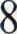 llодготовка аналитических записок порезультатам диагностических работДо 25.10.2022, 25.04.2023Анализ	динамики	формированияфункциональной	грамотностиАнализ	динамики	формированияфункциональной	грамотностиTO AHMP, ООпополнение банка информационныхпополнение банка информационныхматериаловматериалов9Включение	в	деятельность	проектовÏOGTOЯHHO100%	охватучастников	целевойООпредпрофессионального	образованиякатегориитематическими(медицинские, инженерные, агроклассы,мероприятиямироббоклассы),	центров	образованияцифрового и гуманитарного профилей«Точка	роста»,	профильных	классовобразовательныхпрограмм/траекторий по формированиюфункциональной	грамотностиобучающихся10Организация участия обучающихся целевой категории в программах и проектах по формированию финансовой грамотности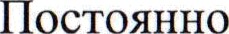 100% охват участников целевой категории	тематическими мсроприятиями100% охват участников целевой категории	тематическими мсроприятиямиОО11Сбор информации об обучение педагогов на программах повышения квалификации	по		вопросам формирования		функциональнойграмотности	средствамиДо 01.11.2022База данных о педагогах, имеющих удостоверения о прохождении программ повышения квалификации по вопросам функциональной грамотности в период с 2020 и по настоящее время.База данных о педагогах, имеющих удостоверения о прохождении программ повышения квалификации по вопросам функциональной грамотности в период с 2020 и по настоящее время.YO AHMP, ООпреподаваемого предмета.12Проведение семинаров:і‹Опыт внедрения в учебный процесс 5анка		заданий		для			оценки функциональной					грамотности разработанных			ФГБНУ			«Институт стратегии			развития					образования ссийской академии образования» (на основе	выявления	лучшего		опыта учителей		и		лучших			педагогическихзрактик)Ежеквартально100% охват участия учителей целевой100% охват участия учителей целевойYO AHMP, ООПроведение семинаров:і‹Опыт внедрения в учебный процесс 5анка		заданий		для			оценки функциональной					грамотности разработанных			ФГБНУ			«Институт стратегии			развития					образования ссийской академии образования» (на основе	выявления	лучшего		опыта учителей		и		лучших			педагогическихзрактик)категориикатегорииРоПроведение семинаров:і‹Опыт внедрения в учебный процесс 5анка		заданий		для			оценки функциональной					грамотности разработанных			ФГБНУ			«Институт стратегии			развития					образования ссийской академии образования» (на основе	выявления	лучшего		опыта учителей		и		лучших			педагогическихзрактик)13Организация наставничества с целью повышения уровня учителей по вопросам	формированиюфуніщиональной	грамотности обучающихсяTO СТОЯННОНаставники у ряда учителей целевой категории,	нуждающихся	в индивидуальной помощи наставника (по запросу)YO AHMP, ОО14Организация	и проведение	открытыхуроков по вопросам формирования и оценки функциопальной грамотностиС октября 2022 по май 2023Угвержденный график очно/заочныхОТК]ЭЫТЫХ	]ЗОКОВ         ПО          ВOП]ЭOG CMформирования	и		оценки функциональной		грамотности опубликованный на сайте YO AHMP ООYO AHMP, ОО15Проведение   работы   по   выявлению,обобщению успешных практиг педагогов	и	образовательных организаций по формированию и оценке функциональной		грамотностиЙОсТОЯННОБанк успешных практикYO AHMP26Принятие управленческих решений по результатам проведенных мероприятий и мониторинговДо 30.04.2023Корректировка	плана	мероприятий,итоговая аналитическая справкаYO AHMP